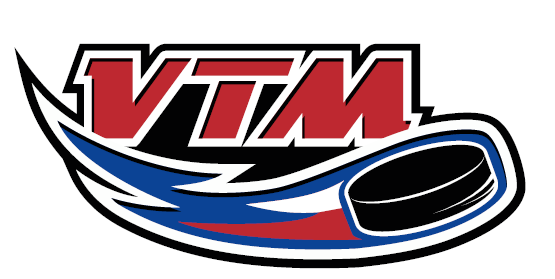 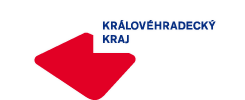 						Pozvánkana hokejový turnaj VTM U 13 (roč. 2005), který se koná v Uherském Ostrohu dne 4. 3. 2018.Sraz:			ZS Hradec Králové 6.05 hod.Turnaj:		ZS Uherský OstrohRozlosování:		09:00		Zlínský kraj – Olomoucký kraj			10:45		Pardubický kraj – Karlovarský kraj			12:30		o 3. místo			14:15		fináleOběd zajištěn.Hráči vezmou s sebou kompletní hokejovou výstroj, zdravotní kartu pojištěnce a hokejovou nádobu na pití. Každý nominovaný hráč zaplatí startovné 300,- Kč.Bližší informace podá hl. trenér roč. 2005 Mgr. Pavel Biegl tel. č. 604 452 727Nominace – HC Mountfield:Bezpalec Adam (O), Kasal Jan (B), Klíma Jiří (Ú), Síla Jaromír (Ú), Sláma Matyáš (Ú), Šír Radim(O), Vencl Jan (Ú), Veselý Milan (O), Žaba Filip (O), Dunda Daniel (Ú), Lequin André Antonio (B), Felcman Jiří (Ú), Šimek Pavel (Ú), Zrzavý J. Štěpán (Ú)Nominace – HC Stadion Vrchlabí:Filip Vedral (O), Grof Jáchym (Ú)Nominace – HC Náchod:Vytlačil Vojtěch (O), Hynek Tomáš (Ú)Nominace – HC Opočno:Havlíček Lukáš (O)Nominace – TJ Sp. Nové Město n.M.:Paseka Štěpán (Ú) Náhradníci: Červinka Jakub (B), Mach Marek (Ú) – VR, Sklenář Pavel (O) – HK, Kocián Jakub (Ú) – NA, Zámečník Ondřej (Ú) - NMMgr.Pavel Biegl – hl. trenér roč. 2005, tel. 604 452 727Martin Stehno  v.r. – předseda TMK a KMZa správnost: Lucie BalášováKrálovéhradecký KVV ČSLHV Hradci Králové dne 26. 2. 2018. 